FENOMENA YOUTUBE SEBAGAI MEDIA EKSPRESI Studi Kualitatif Tentang Fenomena Youtube Sebagai Media EkspresI Dikalangan Mahasiswa FISIP UNPASPHENOMENA YOUTUBE AS A MEDIA EXPRESSION A Qualitative Study About Youtube Phenomenon as Expression Media Among Student of FISIP UNPAS Oleh:         IRFAN ANDRIAWAN142050308SKRIPSIUntuk Memperoleh Gelar Sarjana Pada Program Studi Ilmu KomunikasiFakultas Ilmu Sosial dan Ilmu Politik Universitas Pasundan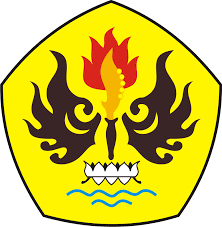 FAKULTAS ILMU SOSIAL DAN ILMU POLITIKUNIVERSITAS PASUNDAN BANDUNG2018